Supplementary MaterialsTable 1S. Specification of MB and BF dyes and their λmax by UV-VIS detection. Table 2S. Various investigated kinetic isotherm models for removal of MB and BF by BCCW-NB nanobiosorbentTable 3S. Various investigated isotherm models using in adsorption of MB and BF by BCCW-NB nanobiosorbentDyeChemical formulaMolecular weightColor index λmaxMethylene blue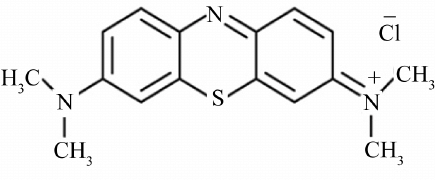 C16H18ClN3S319.85 g/mol52015665 nmBasic fuchsin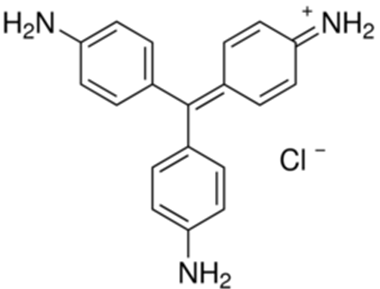 C20H20N3·HCl337.86 g/mol42500545 nmKinetic modelLinear formParameter definitionPlotPseudo-first orderln (qe – qt ) = ln qe – k1tqe and qt are the adsorbed amount of MB and BF dyes (mg g-1) at equilibrium and at time t (min), respectively, k1 is pseudo-first order rate constant (min−1).ln(qe−qt) vs. the time (t)Pseudo-second ordert ⁄ qt  = 1 ⁄ k2qe2 + t ⁄ qeqe and qt are the adsorbed amount of MB and BF dyes (mg g-1) at equilibrium and at time t (min), respectively, k2 stands for the second order rate constant of adsorption (g/(mg min)t/qt vs. time (t),The intra-particle diffusionqt = kid t ½  + Ckid is the intraparticle diffusion rate constant (mg g−1 min−1/2 ). C is the thickness of the boundary laye (mg g−1) (qt) vs. (t1/2)The Elovichα is for the initial rate of adsorption (mg g−1 min) and β is the activation energy of chemisorption and surface coverageqt vs. ln tThe BoydB t = - 0.4977 – ln (1 – F)F = q t / q e                                                     qe  and qt is mass of MB and BF dyes adsorbed at quilibrium and at time t (mg/g), F for the fraction of solute adsorbed at time t, and Bt  is the mathematical function of FBt were plotted vs. time tAdsorption modelLinear formParameter definitionPlotLangmuirSeparation factor:RL = 1 ⁄ 1+bCₒUnfavorable if (RL>1), favorable (0< RL<1), linear (RL = 1) or irreversible (RL=0)Co and Ce is for to the initial and equilibrium concentrations (mg L−1), respectively. qe is the adsorbed dye quantity (mg g−1) at equilibrium. qmax (mg g−1) and b (L mg−1) are the maximum capacity of adsorption and Langmuir constantsCe/qe vs. CeFreundlich qe is the amount of adsorbed solute and Ce is for the equilibrium solute concentration. KF (mg g−1) is Freundlich constant,  n is the intensity of the adsorbents.log qe vs. log CeTemkinqe = (RT ⁄ bT ) ln aT  +  (RT ⁄bT) ln ceqe = B ln at + B ln CeB =  bT (mg L−1) is the Temkin isotherm constant, aT (L g−1) is the Temkin isotherm equilibrium binding constant and B is for a constant which expresses the adsorption heat (J/mol)qe vs. ln Ce Dubinin–Radushkevich (D–R)ln qe = ln qs – ( Kad Ɛ2 ) Ԑ =RT ln (1 + 1⁄Ce)                         qs (mg g−1) is for the saturation capacity, Kad denotes the D–R isotherm constant that is for the mean adsorption free energy per mole of adsorbate (mol2/kJ2). Ԑ is for the Polanyi potential,  R is the universal gas constant (8.314 J/mol K−1) and T absolute temp. Kelvinln qe versus ε2Scatchard(qe / Ce ) = Q  ⃘b – qe bqe and Ce are the equilibrium adsorption capacity of the adsorbent and equilibrium concentration respectively, Qo and b are adsorption isotherm parameters( qe / Ce ) verses qe